Ул.”Независимост” № 20, централа: 058/600 889; факс: 058/600 806;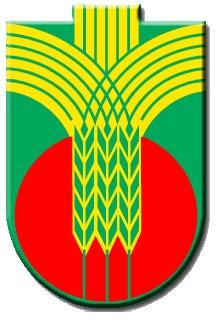 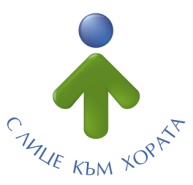 e-mail: obshtina@dobrichka.bg; web site: www.dobrichka.bgСЪОБЩЕНИЕна община ДобричкаНа основание чл. 4, ал. 2 от Наредба за условията и реда за извършване на оценка на въздействието върху околната среда /ОВОС/, от 09.12.2021 г. е открит обществен достъп до информацията по Приложение 2 за инвестиционното предложение: „Изграждане на обект за производство на млечни продукти в съществуващ животновъден обект“ свързано с изработване на ПУП-ПЗ в обхвата на ПИ 53210.15.3, земеделска територия, с площ 30052 м2 , НТП „За друг вид производствен, складов обект“, с цел образуването на нов имот за „ПСД-селскостопански, производствени, складови сгради и мандра“, село Овчарово, общ. Добричка, обл. Добрич.Инвестиционното предложение е с възложител: „ИДЕЯ ФАРМ“ ЕООД.Документацията е на разположение на интересуващите се всеки работен ден в период от 09.12.2021 г. до 23.12.2021 г. в: сградата на Община Добричка, град Добрич, ул."Независимост" №20, етаж 2, стая 233, от 08.00 до 12.00 и от 13.00 до 17.00 часа, както и на интернет страницата на общината.За контакти, подаване на забележки, разяснение, възражения, писмени становища и мнения се приемат в: РИОСВ, гр. Варна, ул. „Ян Папах" № 4, e-mail: riosv-vn@mbox.contact.bg, и община Добричка, ул. „Независимост" № 20, e-mail:obshtina@dobrichka.bg.